1060412ㄧ夜大雨我們的雨撲滿已經蓄滿水啦！（已經滿到外面了）上完園藝課就用來沖洗腳上的泥土！一點也不浪費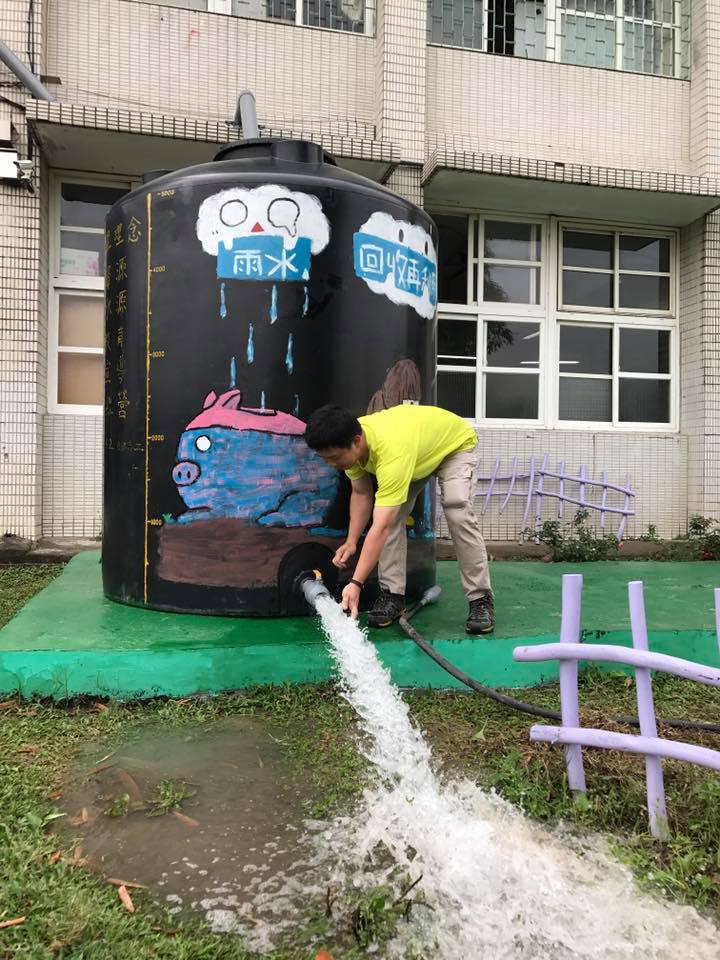 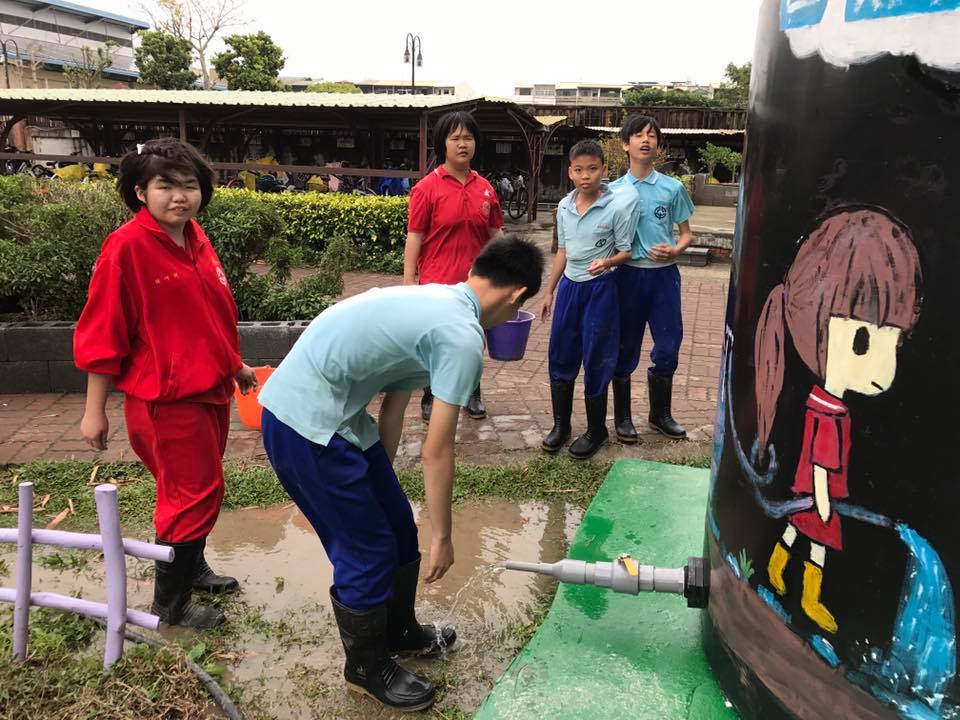 